1. P a k e i č i u Kauno miesto savivaldybės administracijos direktoriaus 2020 m. lapkričio 11 d. įsakymą Nr. A-3616 „Dėl COVID-19 ligos (koronaviruso infekcijos) plitimą mažinančių priemonių Kauno lopšelio-darželio „Tukas“ „Viščiukų“ grupėje nustatymo“ ir 1 punktą išdėstau taip:„1. N u s t a t a u, kad Kauno lopšelio-darželio „Tukas“ „Viščiukų“ grupėje ugdymo procesas įgyvendinamas nuotoliniu ugdymo proceso organizavimo būdu iki 2020 m. lapkričio            19 dienos.“.2. Šis įsakymas per vieną mėnesį nuo informacijos apie jį gavimo dienos gali būti skundžiamas Regionų apygardos administracinio teismo Kauno rūmams (A. Mickevičiaus g. 8A, Kaunas) Lietuvos Respublikos administracinių bylų teisenos įstatymo nustatyta tvarka.TAR objektas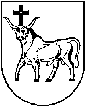 KAUNO MIESTO SAVIVALDYBĖS ADMINISTRACIJOS DIREKTORIUSKAUNO MIESTO SAVIVALDYBĖS ADMINISTRACIJOS DIREKTORIUSKAUNO MIESTO SAVIVALDYBĖS ADMINISTRACIJOS DIREKTORIUSĮSAKYMASĮSAKYMASĮSAKYMASDĖL KAUNO MIESTO SAVIVALDYBĖS ADMINISTRACIJOS DIREKTORIAUS 2020 M. LAPKRIČIO 11 D. ĮSAKYMO NR. A-3616 „DĖL COVID-19 LIGOS (KORONAVIRUSO INFEKCIJOS) PLITIMĄ MAŽINANČIŲ PRIEMONIŲ KAUNO LOPŠELIO-DARŽELIO „TUKAS“ „VIŠČIUKŲ“ GRUPĖJE NUSTATYMO“ PAKEITIMODĖL KAUNO MIESTO SAVIVALDYBĖS ADMINISTRACIJOS DIREKTORIAUS 2020 M. LAPKRIČIO 11 D. ĮSAKYMO NR. A-3616 „DĖL COVID-19 LIGOS (KORONAVIRUSO INFEKCIJOS) PLITIMĄ MAŽINANČIŲ PRIEMONIŲ KAUNO LOPŠELIO-DARŽELIO „TUKAS“ „VIŠČIUKŲ“ GRUPĖJE NUSTATYMO“ PAKEITIMODĖL KAUNO MIESTO SAVIVALDYBĖS ADMINISTRACIJOS DIREKTORIAUS 2020 M. LAPKRIČIO 11 D. ĮSAKYMO NR. A-3616 „DĖL COVID-19 LIGOS (KORONAVIRUSO INFEKCIJOS) PLITIMĄ MAŽINANČIŲ PRIEMONIŲ KAUNO LOPŠELIO-DARŽELIO „TUKAS“ „VIŠČIUKŲ“ GRUPĖJE NUSTATYMO“ PAKEITIMO2020 m. lapkričio 13 d.  Nr. A-36502020 m. lapkričio 13 d.  Nr. A-36502020 m. lapkričio 13 d.  Nr. A-3650KaunasKaunasKaunasAdministracijos direktoriusVilius Šiliauskas